VIVA PŮDORYS 1.NPLEGENDA OTEVÍRANÍ OKEN:^ okno otevíravé a SKLOPNÉMEZBKENNÍ VLOŽKA - ZATEPLENÁ ^ OKNO OTEVÍRAVÉ A SKLOPNÉ ^ OKNO OTEVÍRAVÉ A SKLOPNÉ ^ OKNO OTEVÍRÁ VE A SKLOPNÉPŘÍLOHA č. 1 R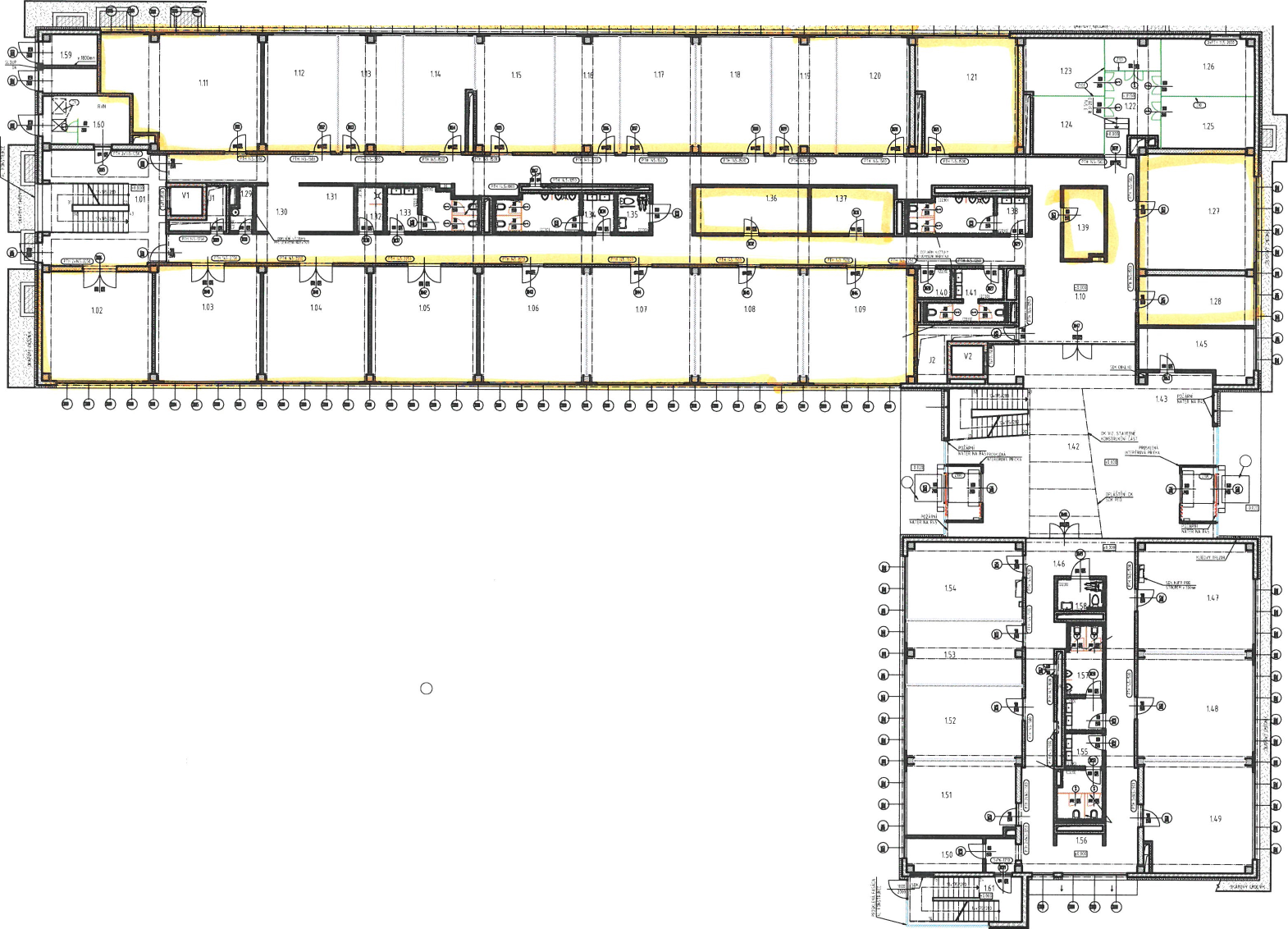 Půdorys 1 PP - VIVAPŘÍLOHA č. 1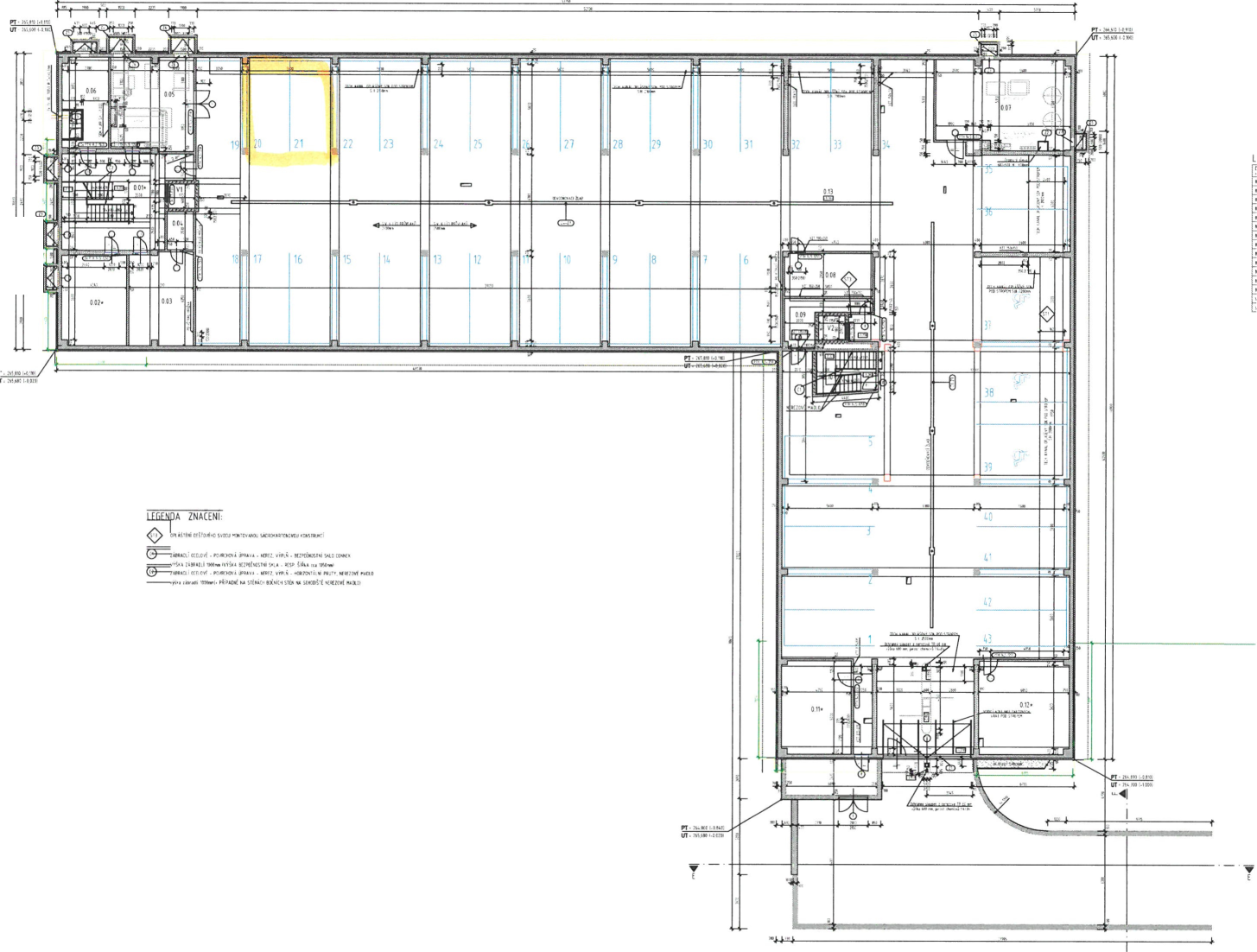 